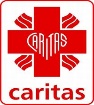 Ogrzewalnia dla osób bezdomnychOgrzewalnia im. Św. Ojca PioEłk, ul. Kościuszki 18otwarta od 1 października codziennie od 18.00 do 8.00Wydawanie ciepłej zupyDom Dziennego Pobytu Caritas Ełk, ul. Kościuszki 17poniedziałek – piątek godz. 12.00- 13.00Schronisko dla osób bezdomnychSchronisko im. Św. Ojca PioEłk, ul. Kościuszki 27otwarte cały rok – wymagane skierowanie z ośrodka pomocy społecznej Punkt wydawania żywności osobom bezdomnymParafialny Zespół Caritas Ełk, ul. Toruńska 1czwartek, godz. 16.00